Запрос информации по Проекту «Обновление системы электронного документооборота ПАО АФК «Система»Обзор проекта: ПАО АФК «Система» рассматривает возможность реализации проекта «Обновление системы электронного документооборота ПАО АФК «Система» (далее – «Проект») на базе следующих платформ:DocsvisionDirectum RXLanDocsБосс-референт (на базе платформы Alfresco ECM)и приглашает к участию их разработчиков.Требования к функциональности платформы указаны в общих требованиях к Проекту (Приложение 2).Планируемый график реализации Проекта: ПАО АФК «Система» планирует начать работы в мае 2021 года, а завершить их не позднее декабря 2021 года. Предложение и процесс запроса информации:Мы ожидаем получить краткое предложение, которое должно включать: презентация платформы с выделением функциональных особенностей - в формате презентации;концептуальное и техническое решение по реализации Проекта в разрезе основных бизнес-требований – в формате презентации;  список необходимых доработок платформы для реализации Проекта (гэп анализ) с указанием объема работ с оценкой трудозатрат (в чел./час.) – в формате Приложения 1, листы «Гэп анализ»;предложение по цене (в рублях) с учетом применимого НДС, с указанием стоимости и типа лицензий (лицензии на сервер, конкурентная пользовательская лицензия, именная пользовательская лицензия, список необходимых модулей и их стоимость), стоимости технической поддержки – в формате Приложения 1, лист «Лицензии»;предлагаемая архитектура решения (параметры для расчета указаны в Приложении 1) - в формате Приложения 1, лист «Архитектура»;технологический стек - в формате Приложения 1, лист «Архитектура»;краткий обзор аналогичных/ сопоставимых реализованных проектов с референсами – в виде отдельного перечня с контактными данными клиентов;план развития системы (дорожная карта) на 2021-2023 гг – в формате презентации;список авторизованных партнеров для выполнения работ по внедрению, включая следующую информацию: полное наименование юридического лица, ИНН, ФИО представителя, телефон представителя, адрес электронной почты представителя, статус партнера - в формате Приложения 1, лист «Партнеры»;подготовить к демонстрации на очных или онлайн встречах 1 бизнес-процесс (согласование договора), включая:создание карточки договора (заполнение ключевой информации, загрузка документов);запуск процесса согласования (по шаблону, по произвольному маршруту);согласование договора;отклонение договора и доработка инициатором;оповещение согласующих и инициатора;совместная работа над документом при параллельном согласовании, формирование финальной версии документа;версионность документа, история изменения карточки документа;контроль сроков согласования, статистика согласования;согласование группой пользователей, принцип распределения документов в группе;делегирование прав;формирование штрих-кода;формирование pdf-версии согласованного документа, формирование водяных знаков (согласовано в электронной форме);формирование листа согласования;перевод договора в статус «Действующий»;добавление контрольных задач по договору (предоставление документов в срок, пролонгация договора);связь договора с дополнительным соглашением;архивация договора;поиск договора в системе (по контрагенту, по предмету, по названию, по исполнителю, по дате, по ключевым словам).ВНИМАНИЕ!!! Подача документов осуществляется Участником в электронном виде через электронно-торговую площадку (далее - «ЭТП») по адресу http://utp.sberbank-ast.ru/VIP/List/PurchaseList/358   в соответствии с регламентом и инструкцией для Участников торговой секции «Закупки и продажи» универсальной торговой платформы «Сбербанк-АСТ», ознакомиться с которыми можно на сайте http://utp.sberbank-ast.ru/VIP/Notice/752/Information. Дата подачи документов на участие установлена до 17.00 часов (МСК) «05» марта 2021 г. Документы и предложения, поданные после указанного срока, ЭТП не принимаются.Вы можете направить интересующие Вас вопросы следующим контактным лицам:Важная информация (Disclaimer):ПАО АФК «Система» уведомляет, что настоящий запрос информации не должен расцениваться потенциальными исполнителями в качестве публичной оферты ПАО АФК «Система». ПАО АФК «Система» не несет никаких обязательств перед компаниями, принявшими участия в данном запросе информации, и может прекратить проект в любой момент времени.Приложения: Приложение 1. Анкета участника и форма ценового предложенияПриложение 2. Общие требования к Проекту.Общие требованияк проекту «Обновление системы электронного документооборота  ПАО АФК «Система»1 Введение 	Настоящий документ содержит общие описания и базовые, верхнеуровневые функциональные требования к информационной системе электронный документооборот ПАО АФК «Система» (далее – «АФК «Система» или Корпорация») и предназначен для оценки стоимости и выбора платформы. 	Решение о проведении закупочной процедуры, включая уточненные Функциональные требования на внедрение системы электронного документооборота в ПАО АФК «Система» будет принято по итогам данного Запроса информации.2 Цели и задачи проектаЦель проекта – является модернизация и внедрение Электронного документооборота в ПАО АФК «Система», обладающего набором функциональных модулей.Основные задачи проекта:Создание единой системы документационного обеспечения деятельности ПАО АФК «Система», предназначенной для поддержания непрерывного и надлежащего выполнения всех бизнес-процессов Корпорации и ее взаимодействия с компаниями Корпорации;Сокращение сроков подготовки, регистрации, рассмотрения и исполнения документов и инициативных поручений за счет повышения скорости доведения документов до исполнителей, предоставления сотрудникам доступа к информации о ходе исполнения документов и применения механизмов электронного согласования;Обеспечение прозрачности движения документов и возможность динамического отслеживания состояния исполнения документов до уровня конечных исполнителей;Обеспечение возможности автоматической подготовки отчетности по утвержденным формам.Результатом реализации проекта должно стать внедрение системы Электронного документооборота в ПАО АФК «Система» на новой платформе. Осуществлена миграция всех документов без потери метаинформации о них в новую систему Электронного документооборота (далее – «Система»).Указанные цели, задачи и ожидаемые результаты работ являются предварительными и должны быть уточнены, дополнены и детализированы в ходе разработки Технического задания.	Для достижения цели проекта требуется оказание полного цикла услуг и проведения необходимых работ, направленных на внедрение Системы. 3 Требования к Системе 3.1 Нефункциональные требования3.1.1 Языковая поддержкаАдминистративный интерфейс Системы должен разрабатываться на русском языке.Публичный интерфейс должен разрабатываться на русском и английском языках.3.1.2 Платформа и лицензииВ рамках проекта должна быть определена платформа внедрения и необходимое количество лицензий для осуществления стабильной и бесперебойной работы Системы. Весь набор необходимых лицензий должен быть включен в Коммерческое предложение.3.1.3 Требования к структуреСистема должна обеспечивать возможность многократного использования данных при однократном вводе, и централизованное хранение данных с возможностью разграничения доступа к ним.Программное обеспечение должно быть создано на модульной основе с использованием объектно-ориентированного подхода, позволяющего добавлять/изменять функциональные возможности подсистемы.В Системе должны быть предусмотрены карточки документов (аналог бумажной регистрационно-контрольной карточки), карточки заданий (должны создаваться по резолюциям руководителя для каждого исполнителя и соисполнителя), карточки согласований (для направления документов визирующим, согласующим и руководителю для подписания в заданной последовательности). Должна быть предусмотрена операция экспорта данных карточек в формат XML. При экспорте должен формироваться отдельный файл для каждой карточки.3.1.4 Требования к надежностиДля снижения негативных последствий при возникновении внештатных ситуаций должны выполняться следующие требования:Система должна быть размещена на серверах с отказоустойчивой архитектурой;Серверы, на которых расположена Система, должны обеспечивать ежедневное создание полной резервной копии базы данных Системы. Резервное копирование может осуществляться средствами Системы, ОС либо специализированным ПО;3.1.5 Требования к производительностиСистема должна иметь высокую производительность и стабильность при работе с большими нагрузками.При разработке должна быть обеспечена производительность Системы для следующих параметров:Количество уникальных пользователей – до 500 пользователей.Максимальное количество одновременно работающих пользователей – 300 пользователей.Режим эксплуатации – 24 часа х 7 дней в неделю.Коэффициент готовности – 95% в год. Суммарное время нахождения Системы в сервисном режиме не более 2 часов в месяц;Загрузка главной страницы Системы должно занимать не более 3 секунд, при условии подключения 300 пользователей.Производительность Системы обеспечивает Исполнитель при условии соблюдения со стороны Заказчика требований к серверному оборудованию.3.1.6 Требования к инфраструктуреДля функционирования Системы должны быть использованы существующая структурированная кабельная система и локально вычислительная сеть Корпорации, обеспечивающие требования, указанные в данном документе.При создании Системы должно использоваться только лицензионное общесистемное, прикладное и специальное программное обеспечение, и лицензионные операционные системы.3.1.7 Информационная безопасность3.1.7.1 Авторизация пользователей в Системе, разграничение доступа к информацииСистема должна обеспечивать гибкое разграничение прав доступа пользователей к системе и иметь средства защиты информации от несанкционированного доступа и несанкционированных действий третьих лиц при ее обработке, хранении и передаче.Доступ к функционалу и ресурсам Системы должен предоставляться авторизованным пользователям ко всем разделам Публичной части.Доступ к Административному функционалу и ресурсам Системы должен предоставляться только авторизованным пользователям с ролью «Администратор».Доступ авторизованных пользователей к Системе осуществляется по наличию учетной записи в БД Системы.Защита канала связи между АРМ пользователей и серверами Системы должны быть обеспечены протоколом TLS/SSL.В Системе должны быть предусмотрены механизмы ручной и автоматической синхронизации списка пользователей и справочника организационной структуры со службой каталогов Microsoft Active Directory.Должна быть предусмотрена возможность назначения прав на доступ к папкам и справочникам для групп пользователей через группы безопасности службы каталогов Microsoft Active Directory.При деактивации пользователя (блокировке учетной записи), он перестает отображаться в публичной части, а контент, сгенерированный им, остаются в Системе.В Системе должны быть административные средства настройки динамических ролей пользователей путем гибкого определения условий, по которым определяется, соответствует ли сотрудник этой роли с учетом данных в полях карточек, с которыми может работать пользователь.Один сотрудник может одновременно иметь несколько ролей. Для каждой роли должен настраиваться набор прав на действия с карточками в зависимости от статуса карточки.Должна быть возможность задавать права доступа к карточкам и действиям с ними для отдельных пользователей.При настройке прав доступа к действиям с карточками должна быть возможность не только разрешить, но и запретить доступ. Запрещение должно превалировать над разрешением.Карточки, к которым должен разграничиваться доступ: документы, задания, резолюции, маршруты согласования и реестры передачи документов.Должны разграничиваться права на открытие карточек и просмотр файлов в них.Пользователям должно быть запрещено удаление файлов; при необходимости удалить ненужный проект документа пользователям должны выдаваться права аннулирования карточки, при котором как аннулированные должны помечаться карточка документа и карточки заданий по нему.Права должны разграничиваться в зависимости от состояния карточки.Удаление карточек должно быть доступно только администраторам Системы, при этом карточка должна сначала помечаться как удаленная и перемещаться в отдельный список. Удаление документа возможно после согласования с сотрудником Информационной безопасности.Доступ пользователей к операциям должен дополнительно ограничиваться назначением регистраторов подразделений, контролеров подразделений и заместителей сотрудников.При создании Системы должны быть учтены требования Федерального законодательства РФ и сопутствующих нормативных им актов, описывающие требования по обработке и защите информации конфиденциального характера. Так же, должны быть учтены требования к сбору, хранению, обработке персональных данных стран, которые являются целевой аудиторией портала.Исполнителем должна быть выполнена изначальная настройка прав доступа (ролей и разрешений); последующее изменение прав доступа должно выполняться администраторами системы без доработки исходного кода системы.3.1.7.2 Права и управление доступомПрава доступа к разделам и областям Системы предоставляются на основе встроенных механизмов авторизации. Система должна обеспечивать возможность двухфакторной авторизации для подключения из публичной сети Интернет. Должны быть предусмотрены средства защиты от подбора паролей и/или интеграция с внешними системами класса web application firewall. На этапе согласования архитектуры Системы и ТЗ должна быть реализована первоначальная матрица доступов, определены группы и соответствия доступов разделам Системы и ТЗ. Должен быть предоставлен инструмент анализа, кто из пользователей имеет доступ к каким элементам (чтение, изменение) и как давно этими доступами пользовались. Вся информация по доступам должна фиксироваться в соответствии с требованиями к статистике.3.1.8 КомплаенсВ рамках проведения работ необходимо описать модель угроз и нарушителя безопасности информации информационной системы персональных данных Системы.Система должна функционировать в рамках системы защиты ПДн c реализацией необходимых механизмов защиты на планируемой к использованию программной и аппаратной платформе Системы в соответствии с согласованной с Заказчиком модели угроз и нарушителя.Исполнитель должен выполнить необходимую настройку данных механизмов.3.1.9 Требования к внешнему виду системы3.1.9.1 Требования к дизайнуДизайн должен быть адаптивным: как для настольных ПК, так и для мобильных устройств для всех основных разделов Системы.Верхняя часть (шапка) и нижняя часть (подвал) Системы едины для всех страниц и управляются (меняются) централизованно.Система призвана поддерживать образ Компании, что предусматривает:Современный, визуально привлекательный и технологичный, но не перегруженный и лаконичный дизайн (четкая типографика, яркие цветовые решения, иконки, инфографика и анимированная графика, профессиональные привлекательные фотографии);отсутствие сложных, отвлекающих и раздражающих пользователя визуальных эффектов, затрудняющих восприятие информации и загрузку;дружественный и удобный пользовательский интерфейс;удобный поиск и сортировка информации с использованием тегов и фильтров по разделам.Навигация между всеми разделами Системы должна осуществляться с помощью системы перекрестных ссылок и тегирования материалов с отображением навигационной цепочки (пути к соответствующему материалу), все элементы которой являются гиперссылками.Статические страницы должны иметь адаптированные версии (макеты) для вывода материалов на печать в автоматическом режиме для печати с корректным отображением иллюстраций (изображений, схем, графиков, таблиц и т.п.) для сети Интернет.3.1.9.2 Требования к версткеСистема должна корректно отображаться в следующих браузерах: Internet Explorer (версия 11.0 и выше), Safari (версия 12 и выше), Google Chrome (версия 76 и выше).Все страницы Системы должны открываться в одном и том же окне браузера с перезагрузкой страницы за исключением специально оговоренных случаев. Все внешние ссылки в Системе должны открываться в новом окне браузера.Верстка страниц Системы должны быть оптимизирована для настольных ПК, планшетов и мобильных устройств (адаптивная верстка).3.1.10 Требования к патентной чистоте и авторским правамВсе используемые Исполнителем в реализации проекта программные, технические средства и графические элементы (шрифты, изображения и т.д.) должны иметь возможность легального использования на территории Российской Федерации и за рубежом.3.1.11 Основные разрешения экранаМониторы ПК -  22-24» (1920х1080 px, 3840x2160px;) - Windows 7 и выше, MacOS 10.10 (OS X Yosemite) и выше;Ноутбук - 13» (1366x768 px, 1600x900 px; 1920х1080) - Windows 7 и выше, MacOS 10.10 (OS X Yosemite) и выше;Планшеты – 8», 10» и 12» ( 1024x768 px, 2048x1536 px;) - Android OS, iPadOS;Смартфоны - 6» (1334x750 px, 1920х1080 px)- Android OS, iOS.3.1.12 Требования к миграцииВ рамках проекта должна быть осуществлена миграция данных из текущей системы СЭД Заказчика (Lotus Notes, модуль Босс-Референт).Должны быть мигрированы файлы включая всю мета-информацию (файлы, данные КП, история изменений, связи и т.д.) по следующим разделам:ПриказыДоверенностиПротоколы Коллегиальных органовРешенияРаспоряженияВходящие документыИсходящие документыПорученияДоговорыСлужебные запискиСписок контрагентов3.1.13 Интеграции с внешними системамиСистема должна поддерживать интеграцию с другими информационными системами Корпорации по средствам API.3.1.13.1 Требования к интеграцииПри передаче данных из сторонних ИС в Систему должны использоваться защищенные протоколы сетевого взаимодействия.Интеграция должна быть реализована с подтверждением взаимодействующих сторон (информационных систем) с проверкой прав доступа к запрашиваемой информации.При реализации интеграции с другими информационными системами, Система не должна ослаблять уровень защиты этих систем.При невозможности прямого переноса данных между сторонней системой и Системой должно быть обеспечено:организация промежуточного хранилища синхронизируемых данных в защищенном серверном сегменте;разработка приложения (утилиты), выполняющего синхронизацию, без возможности несанкционированного копирования синхронизируемых данных;В случае наличия нескольких способов интеграции (синхронные/асинхронные сервисы, прямой доступ к базе…), подрядчику предлагается оценить каждый из способов и выделить предпочтительный. В каждом из подходов необходимо так же описать, что делается на стороне подрядчика по Системе, а что на стороне заказчика, в системах с которыми предстоит интегрироваться. В процессе проектирования Системы должны быть разработаны подробные схемы взаимодействия (используемые протоколы, порты, IP-адреса и др.) со всеми ресурсами (рабочие станции, сервера, базы данных, мобильные приложения), которые взаимодействуют с Системой.Дополнительно должна собираться статистика по отправленным и полученным данным в рамках интеграции с указанием системы, аккаунта, времени ответа с возможностью поиска информации. 3.1.14 Требования к возможностям развитияСистема должна обеспечить возможность модернизации и развития при изменении параметров объекта автоматизации, требований к функциям Системы, составу данных и видам обеспечения;Система должна предоставлять возможности функциональных модификаций на базе открытого программного интерфейса (API) с использованием распространенных языков программирования;Система должна иметь возможность модернизации для хранения и обмена файлами конфиденциальных документов.Система должна иметь возможность масштабирования (наращивания объема обрабатываемых данных, количества подключаемых пользователей, распределения нагрузки по серверам).Система должна предусматривать возможность разработки новых видов карточек, функций и отчетов.Система должна обеспечивать возможность подключения и разработки новых модулей (Электронный архив, АРМ Руководителя и пр.)3.1.15 Требования к объему и сроку предоставления гарантии качества услугИсполнитель должен обеспечить в течение гарантийного срока корректную работу функций Системы, перечисленных в настоящем документе, в соответствии с требованиями технического задания.Гарантийный срок на результаты выполненных работ должен составлять 12 (двенадцать) месяцев с даты подписания акта сдачи-приемки работ.В случае заключения договора на техническую поддержку, гарантийный срок увеличивается на срок действия данного Договора.3.2 Функциональные требования3.2.1 Требования к настройке системы управления контентомНастройки Системы должны предусматривать возможность добавления / редактирования / удаления из Административной части подразделов и типов документов.Настройки Системы должны предусматривать возможность добавления / редактирования / удаления из Административной части шаблонов маршрутов согласования.Настройка бизнес-процессов Системы должна быть реализована в визуальном редакторе в виде последовательности операций (аналог Visio) с возможностью подключения к типам документов.Для возможности создания и редактирования типов документов и разделов Системы из Публичной части должен быть корректно настроен стандартный визуальный редактор с учетом требований к стандартным элементам страницы (заголовки, таблицы, текст, картинки, списки), накладываемых утвержденной дизайн концепцией.3.2.2 Требование к процессу согласованияДолжна быть возможность настройки следующих типов процесса согласования:Параллельное;Последовательное;Комбинированное.Процесс согласования должен иметь 2 контура:Рабочее согласование - предварительное согласование для проверки документа и внесения корректировок (при необходимости);Основное согласование.Система должна поддерживать настройку условий согласования для каждого бизнес-процесса и типа согласования:Процентное согласование (кворум). В случае достижения указанного процента, процесс считается согласованным. Диапазон 0-100%.Один из участников. В случае согласования одним из участников, процесс считается успешным.Пользователь имеет право “вето”. При применении “вето” процесс считается завершенным.Пользователь должен принять решение. Процесс согласования не завершается до тех пор, пока пользователь не принял решение.Автоматическое согласование. Если решение за установленный срок не принято, то происходит автоматическое голосование, вариант решения должен быть настраиваемым.Процесс согласования строится на Задачах связанных с Документом по которому требуется действие. Поля задачи должны быть динамическими и зависеть от бизнес-процесса. Задачи могут быть разных типов:Согласование. Задача должна содержать возможности согласования и отклонения. При отклонении поле “Комментарий” должен быть обязательным.Ознакомление. Необходима для фиксации ознакомления с документом. Задача должна содержать действие “Ознакомлен”. При этом, дата ознакомления фиксируется истории изменения задачи и связанного документа в соответствии с требованиями к статистике.Выполнение действия. Необходима для исполнения назначенных действий (например: при исполнении поручения или действий в рамках бизнес-процесса). При этом, дата выполнения фиксируется истории изменения задачи и связанного документа в соответствии с требованиями к статистике. Задачи могут иметь состояние: Активная. Видна всем пользователям Системы в соответствии с ролевой моделью и назначенными правами доступа.Неактивная. Видна пользователям с ролью “Администратор”. По таким задачам действует Retention policy - при изменении статуса связанного документа на “Отклонен” или “Отменен” задачи помечаются на удаление или если с момента создания задачи прошло более 1 года, то она так же помечается на удаление. Удалить задачи из Системы может только пользователь с ролью “Администратор” в специальном меню.Задачи могут быть:Контрольными. Не контрольными.3.2.3 Требования к совместной работеСистема должна поддерживать возможность совместной работы над прикрепленным файлом к документу в процессе согласования. Пользователи должны видеть всегда актуальную версию с учетом комментариев других участников процесса согласования.Функционал должен быть реализован аналогично функционалу “Рецензирование” MS Word.Функционал совместной работы должен быть реализован только для файлов формата MS Word и MS Excel.Изменения в файле должны визуально выделяться и при наведении отображать информацию:о пользователе, который вносил изменениедату и время внесения измененияизмененный текст (удаленная часть выделяется зачеркнутым шрифтом, вновь добавленная - выделение цветом)Комментарии и обсуждения должны быть привязаны к фрагменту текста.Права доступа на файл наследуются от документа, с которым он связан.В момент совместной работы над файлом, блокировка файла не должна происходить, блокируется только часть текста (абзац или параграф) с которым на текущий момент работает пользователь.Функционал совместной работы должен быть реализован на базе ресурсов Корпорации и не передаваться за пределы Корпорации.Требование к версионности файловСистема должна поддерживать сохранение версий файлов.При открытии файла должна быть возможность создать новую версию документа или отредактировать текущую версию. Требование к редактированию применяются только к документам MS Office (MS Word, MS Word, MS PowerPoint)При редактировании файла должны применяться требования к совместной работе.При загрузке новой версии файла Система сохраняет оба файла, но должна отображать последнюю загруженную версию.В случае, если файл имеет несколько версий, то рядом с наименованием должно указываться количество версий данного файла. При нажатии на количество версий, должен открываться список версий файлов с указанием номер версии, даты изменения и ФИО, изменившего документ. Должны поддерживаться следующие возможности:Добавление новой версии файла;Скачиванием выбранной версии файлов;Сравнение версий файлов, при этом файлы могут быть выбраны не последовательно (например: 1 и 5 версии). Сравнение версий должна иметь отдельный интерфейс, визуально разделенный вертикально на 2 части по 50% ширины экрана каждый. В левой части экрана отображается исходный документ, в правой части сравниваемый документ. Внесенные изменения должны визуально выделяться в тексте сравниваемого документа (например: желтым маркером), а удаленные элементы добавляться в сравниваемый документ зачеркнутым шрифтом выделенного цветом (например: красным).Пометить документ на удаление. Пометить файл на удаление может только пользователи с ролью ответственный за документ, администратор.Требования к ограничению права доступа к документам и файлам по грифам доступаСистема должна обеспечивать ограничение права доступа к документам и файлам по грифам доступа.Гриф доступа к документу и файлам определяется на этапе подготовки документов.Гриф доступа может быть изменен Пользователем Системы с определенным уровнем доступа.Система должна поддерживать сквозное шифрование файлов с поддержкой Microsoft RMS для файлов с установленным грифом. Доступ на файл предоставляется только участникам процесса согласования. Уровень ограничений (политика Microsoft RMS) будет определена в процессе проекта.Файлы, имеющие гриф, должны храниться в зашифрованном виде. Создание/доступ/изменение/пометка на удаление к карточке документа и к файлам должна логироваться в соответствии с требованиями к статистике.типы грифов:Коммерческая тайнаВнутренний документ ограниченного доступаТребования к штрихкодированиюСистема должна позволять распечатать штрих-код с карточки документа. Тип штрих-кода будет определен в рамках проекта.Штрих-код должен содержать уникальный идентификатор карточки документа, однозначно идентифицирующий карточку документа.Штрих-код может быть распечатан как на отдельной странице, так и на документе.При конвертации документа из MS Word или MS Excel в PDF/A Система должна накладывать штрих код на первую страницу документа в левый нижний угол.При сканировании документа со штрих-кодом Система должна формировать пакет и автоматически привязывать пакет к карточке документов.При сканировании штрих-кода ручным сканером Система должна автоматически открывать карточку документа.Требования к шаблонам документовСистема должна поддерживать создание шаблонов документов для всех типов документов. Загрузка шаблонов должна осуществлять пользователем с ролью Администратор. Шаблон разрабатывается в формате MS Word не ниже версии 2010. Шаблон должен иметь возможность автоматического заполнения данных из атрибутов документа.Документы, созданные по шаблоны, должны проходить по упрощенному бизнес-процессу согласования.Требования к шаблонам маршрутовВ Системе должна быть реализована функция создания шаблонов бизнес-процесса согласования, в которых должна быть обеспечена возможность задать название маршрута, ввести типовой текст обращения (сопроводительный текст), указать список согласующих и последовательность согласующих, а также сроки согласования (в днях, часах или указав конкретную дату). Создание маршрутов бизнес-процесса согласования доступно пользователям с ролью Администратор системы.Шаблоны бизнес-процессов согласования привязываются к типам документов с настройкой дополнительных условий (использование шаблонов документа, срочность согласования, грифа и т.п.)Шаблоны бизнес-процессов согласования должны поддерживать работу с переменными (получение атрибутов с карточки документа, таких как дополнительные согласующие, оповещение и т.п.)Поиск по системеВ системе должны быть предусмотрены карточки поиска документов и заданий, позволяющие вести поиск по полям карточек документов и заданий, а также по действиям с ними (должна быть предусмотрена возможность выбрать сотрудника, который совершал определенное действие с карточкой и период выполнения операций). Должны быть предусмотрены средства полнотекстового поиска по файлам документов.Для удобства пользователей все предназначенные для них карточки должны быть сгруппированы в папки. Состав папок и порядок отбора карточек в папки должен быть настраиваемым.Требования к делегированиюСотрудники должны иметь возможность назначить себе замещающего сотрудника на период временного отсутствия, такой сотрудник автоматически должен получать доступ к карточкам документов и заданий замещаемого и права на работу с ними (такие же как у замещаемого).Сотрудники должны иметь возможность назначать замещающего как на временной основе (указывается дата/время начала и окончания делегирования), так и на постоянной основе.Сотрудники должны иметь возможность передать все активные задачи на замещающего или только все новые задачи, которые поступят в процессе действия делегирования.При отключении делегирования, должна быть возможность вернуть все активные делегированные задачи или оставить их делегату.Сотрудники должны иметь доступ к карточкам документов, файлам и процессу, которые были делегированы.У администратора системы должна быть возможность указать заместителей для любого сотрудника.В карточках должна фиксироваться информация о том, кто фактически выполнял действия в карточке.Требования к оповещениямСистема должна отправлять оповещения с использованием инфраструктуры Заказчика (MS Exchange) через протокол SMTP с поддержкой SSL и авторизации.Все отправленные сообщения должны логироваться в истории в соответствии с требованиями к статистике.Система должна отправлять оповещение согласующему при назначении задачи. При делегировании полномочий, должна быть возможность отключить оповещения (перенаправлять оповещения делегату).При делегировании полномочий, оповещения отправляются делегату.Система должна отправлять оповещение исполнителю при прохождении этапов рабочего согласования и основного согласования, при отклонении задания, при подписании и регистрации документа, при отмене документа, при приближении срока действия документа (если такой срок установлен).Система должна единоразово по рабочим дням отправлять сводную информацию исполнителю по всем открытым задачам (задачам на согласовании). Задачи должны быть сгруппированы по статусу:Группа 1 - все просроченные задачи с дальнейшей сортировкой в группе по дате создания задачи.Группа 2 - все открытые задачи с дальнейшей сортировкой в группе по дате создания задачи.Система должна отправлять оповещения пользователям, которые указаны в карточке документа как “наблюдатели” при регистрации документа.Оповещения должны содержать прямые ссылки на задания в Системе.Система должна отправлять оповещения за 10, 5 и 1 рабочих дней до даты окончания действия документа Ответственному за документ, если такая дата определена.Система должна отправлять оповещения в день окончания действия документа Ответственному за документ и всем наблюдателям, если такая дата определена.Система должна отправлять оповещения для некоторых типов документов (пример: Изменение состава рабочих групп, изменение Устава, изменение в Кодексе изменение статуса приказа, доверенности). Необходима возможность подписаться/отписаться на рассылку.Требования при увольнении сотрудникаВ момент интеграции с Microsoft Active Directory при получении информации о блокировке пользователя (блокировка и ограничение срока действия аккаунта) должна осуществляться проверка участия пользователя в процессе согласования, шаблонах согласования. При нахождении пользователя должно отправляться оповещение на настраиваемый адрес электронной почты администраторам Системы с указанием списка процессов согласования и шаблоны с прямыми ссылками на объект.Система должна поддерживать возможность группового переназначения активных процессов согласования на выбранного пользователя.Действия по переназначению пользователей должны сохраняться в истории документа.Требования к ревизии документовВ Системе должна быть возможность запускать процесс ревизии документов. Для этого Администратор должен запустить бизнес-процесс с указанием типов документа/ов, срока окончания процесса ревизии.Одновременно может быть запущено более 1 бизнес-процесса ревизии документов, в которых типы документов и срок окончания могут различаться.В процессе ревизии документов и по его завершению должен формироваться акт ревизии документов. Параметры акта будут определены в процессе проекта.Требования к поддерживаемым типам документовСистема должна поддерживать следующие документы. Список документов может быть расширен в рамках проекта.Распорядительные документы:ПриказыРаспоряженияДоверенностиНормативные документыДоговоры, доп. соглашенияИнформационно-справочные документы:Служебные запискиПисьма (входящие, исходящие)ПрезентацииКадровые документыБухгалтерские документыСчетСчет-фактураУПДНакладнаяАктыОтчетыДругие первичные документы.По техническому заданию:Трещалин Петр НиколаевичПАО АФК «Система»Управляющий директор по проектам цифровой трансформации ПАО АФК «Система»Тел.: +7 (495) 228-15-00, доб. 50399Email: p.treschalin@sistema.ru  По организации процедуры:Елена ПатринаДиректор по закупкам Комплекса финансов ПАО АФК «Система»Тел. +7 (495) 228-15-00 доб. 50453e-mail: patrina@sistema.ru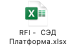 